Министерство образования и науки Республики ДагестанГосударственное бюджетное профессиональное образовательное  учреждение  РД
«Технический колледж им. Р.Н. Ашуралиева»ОСНОВНАЯ ПРОФЕССИОНАЛЬНАЯ ОБРАЗОВАТЕЛЬНАЯ ПРОГРАММАСРЕДНЕГО ПРОФЕССИОНАЛЬНОГО ОБРАЗОВАНИЯ ПРОГРАММА ПОДГОТОВКИ СПЕЦИАЛИСТОВ СРЕДНЕГО ЗВЕНА по специальности 29.02.04 Конструирование, моделирование и технология швейных изделий Квалификация: Технолог-конструктор Вид подготовки  - базоваяФорма обучения - очная Нормативный срок освоения ППССЗ - 3 года 10 месяцев 
на базе основного общего образования Профиль получаемого профессионального образования – технологический  2022 г.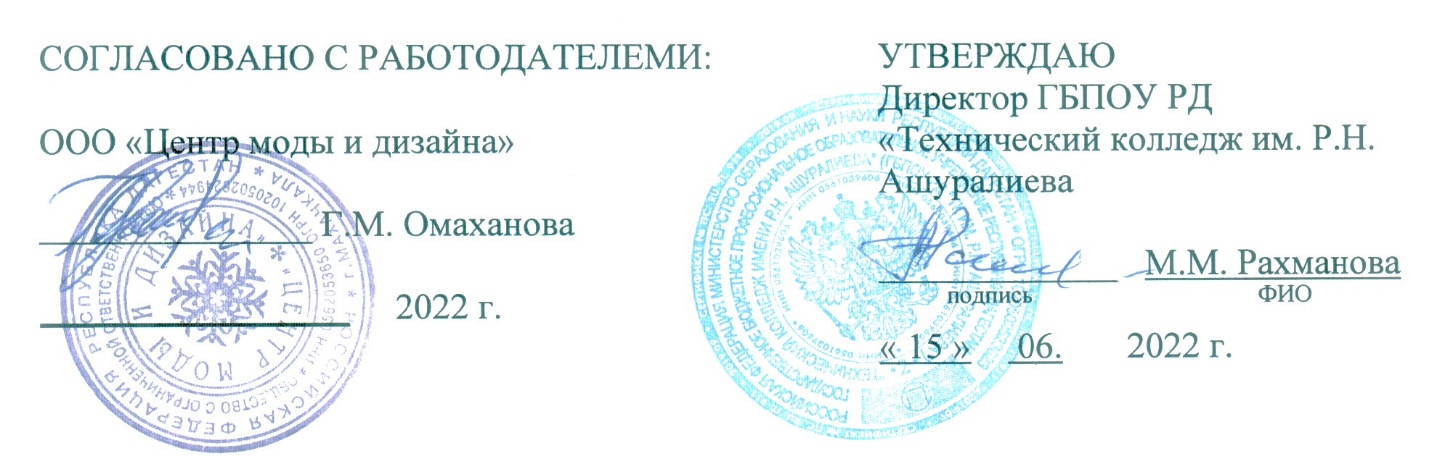 Программа подготовки специалистов среднего звена разработана на основе Федерального государственного образовательного стандарта среднего профессионального образования по специальности 29.02.04 Конструирование, моделирование и технология швейных изделий, базовая подготовка, утвержденного приказом Министерства Образования и науки Российской Федерации № 534 от 15 мая  2014 г.,, зарегистрирован Министерством юстиции 26 июня 2014 г., рег. № 32869, входящей в состав укрупненной  группы специальностей 29.00.00 Технологии легкой промышленности, с учетом соответствующей примерной основной профессиональной образовательной программы, требований рынка труда и профессиональных стандартов в области проектирования швейных изделий_________________________________Разработчики:Росина Галина Геннадьевна, преподаватель дисциплин профессионального цикла ГБПОУ РД  «Технический колледж им. Р.Н. Ашуралиева», Заслуженный учитель РДГромова Юлия Дмитриевна, преподаватель дисциплин профессионального цикла ГБПОУ РД «Технический колледж им. Р.Н. Ашуралиева», отличник народного образования ДАССРСерова Татьяна Михайловна, преподаватель дисциплин профессионального цикла ГБПОУ РД «Технический колледж им. Р.Н. Ашуралиева», кандидат искусствоведения, почетный работник воспитания и просвещения РФ, отличник образования РД, Михайловская Инна Анатольевна, преподаватель дисциплин профессионального цикла ГБПОУ РД «Технический колледж им. Р.Н. Ашуралиева»©  Росина Галина Геннадьевна 2022© Громова Юлия Дмитриевна 2022©  Серова Татьяна Михайловна 2022©  Михайловская Инна Анатольевна 2022© ГБПОУ  РД «Технический колледж им. Р.Н. Ашуралиева» 2022СОДЕРЖАНИЕ 1.	ОБЩИЕ ПОЛОЖЕНИЯ	51.1. Общая характеристика ППССЗ	51.2. Нормативные документы для разработки ППССЗ по специальности	52.	ИСПОЛЬЗУЕМЫЕ СОКРАЩЕНИЯ	73.	Характеристика подготовки по специальности	73.1. Нормативный срок освоения программы	73.2. Распределение бюджета времени ППССЗ	74.	ХАРАКТЕРИСТИКА ПРОФЕССИОНАЛЬНОЙ ДЕЯТЕЛЬНОСТИ ВЫПУСКНИКОВ	84.1. Область профессиональной деятельности выпускников:	84.2. Объекты профессиональной деятельности выпускников:	8 4.3. Виды профессиональной деятельности выпускников:	8 5.	ТРЕБОВАНИЯ К РЕЗУЛЬТАТАМ ОСВОЕНИЯ  ПРОГРАММЫ ПОДГОТОВКИ СПЕЦИАЛИСТОВ СРЕДНЕГО ЗВЕНА	9 5.1. Общие компетенции	9 5.2. Профессиональные компетенции  соответствующие видам профессиональной деятельности	105.3. Специальные требования………………………………………………………………6.	СТРУКТУРА ПРОГРАММЫ ПОДГОТОВКИ СПЕЦИАЛИСТОВ СРЕДНЕГО ЗВЕНА	116.1. Учебные циклы и разделы ППССЗ	116.2. Документы, определяющие содержание и организацию образовательной деятельности при реализации ППССЗ по специальности	127.	УСЛОВИЯ РЕАЛИЗАЦИИ  ПРОГРАММЫ ПОДГОТОВКИ СПЕЦИАЛИСТОВ СРЕДНЕГО ЗВЕНА	157.1. Организация образовательной деятельности при реализации ППССЗ	157.2. Кадровое обеспечение учебной детельности:	167.3. Учебно-методическое и информационное обеспечение  образовательной деятельности при реализации ППССЗ:	167.4. Материально-технические условия  для реализации образовательной деятельности в соответствии ППССЗ:	178.	ОЦЕНКА КАЧЕСТВА ОСВОЕНИЯ  ПРОГРАММЫ ПОДГОТОВКИ СПЕЦИАЛИСТОВ СРЕДНЕГО ЗВЕНА	178.1. Текущий контроль знаний и промежуточная аттестация	178.2. Организация итоговой государственной аттестации выпускников:	189.	ХАРАКТЕРИСТИКА  СРЕДЫ, ОБЕСПЕЧИВАЮЩЕЙ РАЗВИТИЕ  ОБЩЕКУЛЬТУРНЫХ  И СОЦИАЛЬНО-ЛИЧНОСТНЫХ КОМПЕТЕНЦИЙ  СТУДЕНТОВ…………………………………………………………………………….	159.1	Рабочая программа воспитания…	169.2	Календарный план воспитательной работы	17ПРИЛОЖЕНИЯРабочий учебный планКалендарный учебный графикРабочие программы учебных дисциплин и профессиональных модулей: Рабочие программы учебных дисциплин:Программы общеобразовательных учебных дисциплин Программы дисциплин общего гуманитарного и социально-экономического циклаПрограммы дисциплин математического и общего естественнонаучного цикла Программы дисциплин и профессиональных модулей профессионального цикла Программы общепрофессиональных дисциплинПрограммы профессиональных модулейПрограммы учебной и производственной практик Рабочая программа учебной практикиРабочая программа производственной (по профилю специальности) практики Рабочая программа производственной (преддипломной) практикиПрограмма Государственной итоговой аттестацииФонды оценочных средств Комплект контрольно-оценочных средств по профессиональному модулю ПМ.01. Моделирование швейных изделий Комплект контрольно-оценочных средств по профессиональному модулю ПМ.02. Конструирование швейных изделийКомплект контрольно-оценочных средств по профессиональному модулю ПМ.03.        Подготовка и организация технологических процессов на швейном производствеКомплект контрольно-оценочных средств по профессиональному модулю ПМ.04.             Организация работы специализированного подразделения швейного производства и    управление еюКомплект контрольно-оценочных средств по профессиональному модулю ПМ.05. Выполнение работ по профессии рабочих 16909 ПортнойКонтрольно-измерительные средства по дисциплинам циклаМетодические материалыМетодические рекомендации:Методические рекомендации по проведению практических и лабораторных занятий Методические рекомендации по организации самостоятельной работы студентов Методические указания по выполнению и защите  курсовых работ (проектов) на основе ФГОС СПО:Методические рекомендации по подготовке и защите курсовой работы ПМ.02.  Конструирование швейных изделийМетодические рекомендации по подготовке и защите курсовой работы ПМ.0З. Подготовка и организация технологических процессов на швейном производствеМетодические рекомендации по подготовке и защите курсовой работы ПМ.04. Организация работы специализированного подразделения швейного производства и управление ею Методические указания по подготовке и защите выпускных квалификационных работ на основе ФГОС СПОРабочая программа воспитанияКалендарный план воспитательной работы1.  ОБЩИЕ ПОЛОЖЕНИЯ1.1. Общая характеристика ППССЗ Программа подготовки специалистов среднего звена, по специальности 29.02.04 Конструирование, моделирование и технология швейных изделий (базовой подготовки) и квалификации «технолог-конструктор» представляет собой систему документов, разработанную и утвержденную ГБПОУ РД  «Технический колледж им Р.Н. Ашуралиева», в соответствии с ФГОС СПО по специальности, с учетом соответствующей примерной основной профессиональной образовательный программы, требований рынка труда и профессиональных стандартов в области проектирования швейных изделий.Программа подготовки специалистов среднего звена регламентирует цели, ожидаемые результаты, содержание, условия и технологии реализации образовательной деятельности, оценку качества подготовки выпускника по  данной специальности и включает в себя: рабочий учебный план, календарный учебный график, календарный график аттестаций, рабочие программы учебных  дисциплин и профессиональных модулей, рабочие программы учебной и производственной (по профилю специальности) практик, программу производственной (преддипломной) практики, программу Государственной итоговой аттестации, оценочные и методические материалы, обеспечивающие реализацию соответствующей образовательной технологии. Содержание профессионального образования должно обеспечивать получение квалификации.Целью ППССЗ является формирование общих и профессиональных компетенций в соответствии с требованиями ФГОС по специальности 29.02.04 Конструирование, моделирование и технология швейных изделий базовой подготовки, воспитание и развитие у обучающихся личностных качеств.Колледж с учетом запросов работодателей, требований профессиональных стандартов, особенностей развития региона, культуры, науки, экономики, техники, технологий и социальной сферы ежегодно обновляет ППССЗ в рамках, установленных ФГОС СПО. Прием на обучение по ППССЗ за счет бюджетных ассигнований является общедоступным.Реализация ППССЗ осуществляется на государственном языке Российской Федерации. При реализации ППССЗ обучающиеся имеют академические права и обязанности в соответствии с Федеральным законом от 29 декабря 2012 г. N 273-ФЗ "Об образовании в Российской Федерации".1.2. Нормативные документы для разработки ППССЗ по специальности Нормативную правовую базу разработки ППССЗ составляют: Закон РФ от 29.12.2012 г. №273-ФЗ «Об образовании в Российской Федерации» (в актуальной редакции);Федеральный государственный образовательный стандарт среднего профессионального образования по специальности 29.02.04 Конструирование, моделирование и технология швейных изделий, утвержденный приказом Министерства Образования и науки Российской Федерации №534 от 15 мая    2014 г., (зарегистрирован Министерством юстиции 26 июня 2014 г., рег. № 3286921), входящий в состав укрупненной группы специальностей 29.00.00 Технологии легкой промышленности;Федеральный государственный образовательный стандарт среднего общего образования, утвержденным приказом Минобрнауки от 17.05.2012 № 413 (ред  от 29.12.2014 N 1645, от 31.12.2015 N 1578, от 29.06.2017 N 613);Перечень профессий и специальностей среднего профессионального образования утвержденный приказом Министерства образования и науки Российской Федерации от 29 октября 2013 г. N 1199; (с изменениями на 14 мая 2014 года);Порядок организации и осуществления образовательной деятельности по образовательным программам среднего профессионального образования, (приказ Минобрнауки России от 14.06.2013 г. № 464) ((ред. от 15.12.2014));Положение о практике обучающихся, осваивающих основные профессиональные образовательные программы среднего профессионального образования (приказ Министерства образования и науки Российской Федерации от 18 апреля 2013 г. N 291);Порядок проведения государственной итоговой аттестации по образовательным программам среднего профессионального образования (приказ Министерства образования и науки Российской Федерации от 16 августа 2013 г. N 968) (ред. от 31.01.2014 г.);Устав ГБПОУ РД «Технический колледж им. Р.Н. Ашуралиева».Нормативную методическую базу разработки ППССЗ составляют:Разъяснения по реализации образовательной программы среднего общего образования в пределах освоения образовательных программ среднего профессионального образования на базе основного общего образования с учетом требований ФГОС и профиля получаемого профессионального образования, одобренными решением Научно-методического совета Центра профессионального образования ФГАУ «ФИРО» протокол № 1 от 10 апреля 2014 г.;Рекомендации по организации получения среднего общего образования в пределах освоения образовательных программ среднего профессионального образования на базе основного общего образования с учетом требований федеральных государственных образовательных стандартов и получаемой профессии или специальности среднего профессионального образования разработанные Департаментом государственной политики в сфере подготовки рабочих кадров и ДПО совместно с ФГАУ «Федеральный институт развития образования» (письмо Министерства образования и науки РФ от 17 марта 2015 г. № 06-259)Разъяснения по формированию учебного плана основной профессиональной программы начального профессионального образования и среднего профессионального образования» (письмо департамента профессионального образования Министерства образования и науки России от 20 октября 2010 года № 12-696), Разъяснения ФГАУ «ФИРО» по формированию учебного плана основной профессиональной образовательной программы начального профессионального образования / среднего профессионального образования Разъяснения по формированию примерных программ учебных дисциплин НПО и СПО на основе ФГОС НПО и ФГОС СПО (Приложение к Письму Департамента государственной политики в сфере образования Министерства образования и науки РФ от 18 декабря 2009 г. № 03-2672);Разъяснения по формированию примерных программ профессиональных модулей НПО и СПО на основе ФГОС НПО и ФГОС СПО (Приложение к письму Департамента государственной политики в сфере образования Министерства образования и науки РФ от 18 декабря 2009 г. № 03-2672).Методика разработки основной профессиональной образовательной программы СПО - методические рекомендации ФГАУ «ФИРО» 2014 гИспользуемые сокращенияСПО - среднее профессиональное образование;ФГОС СПО - федеральный государственный образовательный стандарт среднего профессионального образования;ОПОП – основная профессиональная образовательная программа;ППССЗ - программа подготовки специалистов среднего звена;ВПД – вид профессиональной деятельностиОК - общая компетенция;ПК - профессиональная компетенция;ПМ - профессиональный модуль;МДК - междисциплинарный курс.УД – учебная дисциплинаВКР – выпускная квалификационная работаГИА – государственная итоговая аттестацияОГСЭ – общий гуманитарный и социально-экономический циклЕН – математический и общий естественно-научный циклОП – общепрофессиональные дисциплиныУП – учебная практикаПП – производственная практика Характеристика подготовки по специальности3.1. Нормативный срок освоения программыНормативный срок получения СПО по ППССЗ базовой подготовки при очной форме обучения:на базе среднего общего образования – 2 года 10 месяцев;на базе основного общего образования – 3 года 10 месяцев.3.2. Распределение бюджета времени ППССЗ Срок получения СПО по ППССЗ базовой подготовки на базе среднего общего образования в очной форме обучения составляет 147 недель, в том числе:Трудоемкость ППССЗ по циклам:Получение среднего профессионального образования на базе основного общего образования осуществляется с одновременным получением среднего общего образования в пределах ППССЗ. ППССЗ, реализуемая на базе основного общего образования, разрабатывается на основе требований соответствующих федеральных государственных образовательных стандартов среднего общего образования и среднего профессионального образования с учетом получаемой специальности СПО.Срок освоения ППССЗ в очной форме обучения для лиц, обучающихся на базе основного общего образования, увеличивается на 52 недели из расчета: 4. ХАРАКТЕРИСТИКА ПРОФЕССИОНАЛЬНОЙ ДЕЯТЕЛЬНОСТИ ВЫПУСКНИКОВ4.1.  Область профессиональной деятельности выпускников моделирование и конструирование и организация производства швейных изделий.4.2. Объекты профессиональной деятельности выпускников потребительские и эстетические характеристики модели швейного изделия;эскизы, технические рисунки, чертежи конструкций моделей швейных изделий;основные и вспомогательные материалы, трикотажное полотно, фурнитура для изготовления швейных изделий;процессы моделирования и конструирования;оборудование и технологические процессы швейного производства;коллекция моделей (или опытный образец);первичные трудовые коллективы.4.3.  Виды профессиональной  деятельности выпускника:               - Моделирование швейных изделий.               - Конструирование швейных изделий.               - Подготовка и организация технологических процессов на швейном производстве.               - Организация работы специализированного подразделения швейного производства и управление ею.               - Выполнение работ по одной или нескольким профессиям рабочих, должностям служащих.ТРЕБОВАНИЯ К РЕЗУЛЬТАТАМ ОСВОЕНИЯ ПРОГРАММЫ ПОДГОТОВКИСПЕЦИАЛИСТОВ СРЕДНЕГО ЗВЕНА5.1. Общие компетенцииТехнолог-конструктор (базовой подготовки) должен обладать общими компетенциями, включающими в себя способность:ОК 1. Понимать сущность и социальную значимость своей будущей профессии, проявлять к ней устойчивый интерес.ОК 2. Организовывать собственную деятельность, выбирать типовые методы и способы выполнения профессиональных задач, оценивать их эффективность и качество.ОК 3. Принимать решения в стандартных и нестандартных ситуациях и нести за них ответственность.ОК 4. Осуществлять поиск и использование информации, необходимой для эффективного выполнения профессиональных задач, профессионального и личностного развития.ОК 5. Использовать информационно-коммуникационные технологии в профессиональной деятельности.ОК 6. Работать в коллективе и команде, эффективно общаться с коллегами, руководством, потребителями.ОК 7. Брать на себя ответственность за работу членов команды (подчиненных), результат выполнения заданий.ОК 8. Самостоятельно определять задачи профессионального и личностного развития, заниматься самообразованием, осознанно планировать повышение квалификации.ОК 9 Ориентироваться в условиях частой смены технологий в профессиональной деятельностиПрофессиональные компетенции соответствующим видам профессиональной деятельностиТехнолог-конструктор (базовой подготовки) должен обладать профессиональными компетенциями, соответствующими видам деятельности:5.2.1. Моделирование швейных изделий.ПК 1.1. Создавать эскизы новых видов и стилей швейных изделий по описанию или с применением творческого источника.ПК 1.2. Осуществлять подбор тканей и прикладных материалов по эскизу модели.ПК 1.3. Выполнять технический рисунок модели по эскизу.ПК 1.4. Выполнять наколку деталей на фигуре или манекене.ПК 1.5. Осуществлять авторский надзор за реализацией художественного решения модели на каждом этапе производства швейного изделия.5.2.2. Конструирование швейных изделий.ПК 2.1. Выполнять чертежи базовых конструкций швейных изделий на типовые и индивидуальные фигуры.ПК 2.2. Осуществлять конструктивное моделирование швейных изделий.ПК 2.3. Создавать виды лекал (шаблонов) и выполнять их градацию, разрабатывать табель мер.ПК 2.4. Осуществлять авторский надзор за реализацией конструкторских решений на каждом этапе производства швейного изделия.5.2.3. Подготовка и организация технологических процессов на швейном производстве.ПК 3.1. Выбирать рациональные способы технологии и технологические режимы производства швейных изделий.ПК 3.2. Составлять технологическую последовательность и схему разделения труда на запускаемую модель в соответствии с нормативными документами.ПК 3.3. Выполнять экономичные раскладки лекал (шаблонов).ПК 3.4. Осуществлять технический контроль качества выпускаемой продукции.5.2.4. Организация работы специализированного подразделения швейного производства и управление ею.ПК 4.1. Участвовать в работе по планированию и расчетам технико-экономического обоснования запускаемых моделей.ПК 4.2. Обеспечивать рациональное использование трудовых ресурсов, материалов.ПК 4.3. Вести документацию установленного образца.ПК 4.4. Организовывать работу коллектива исполнителей.5.2.5. Выполнение работ по одной или нескольким профессиям рабочих, должностям служащих.5.3.	Специальные требованияСпециальные требования отражены в вариативной части, которая дает возможность расширения и (или) углубления подготовки, определяемой содержанием обязательной части, получения дополнительных компетенций, умений и знаний, необходимых для обеспечения конкурентоспособности выпускника в соответствии с запросами регионального рынка труда и возможностями продолжения образования по данному направлению подготовки.6. СТРУКТУРА ПРОГРАММЫ ПОДГОТОВКИ СПЕЦИАЛИСТОВ СРЕДНЕГО ЗВЕНА          6.1. Учебные циклы и разделы ППССЗППССЗ  предусматривает изучение следующих учебных циклов:Общего гуманитарного и социально-экономического;Математического и общего естественнонаучного;Профессионального;И разделов:Учебная практика;Производственная практика (по профилю специальности);Производственная практика (преддипломная);Промежуточная аттестация;Государственная итоговая аттестация.  Общий  гуманитарный и социально-экономический и математический и общий естественнонаучный учебные циклы состоят из дисциплин.Профессиональный учебный цикл состоит из общепрофессиональных дисциплин и профессиональных модулей в соответствии с видами профессиональной деятельности. В состав профессионального модуля входит один или несколько междисциплинарных курсов.  При освоении обучающимися профессиональных модулей проводятся учебная и (или) производственная практика (по профилю специальности). Обязательная часть общего гуманитарного и социально-экономического учебного цикла ППССЗ базовой подготовки должна предусматривать изучение следующих обязательных дисциплин: "Основы философии", "История", "Иностранный язык", "Физическая культура".Обязательная часть профессионального учебного цикла ППССЗ должна предусматривать изучение дисциплины "Безопасность жизнедеятельности". Объем часов на дисциплину "Безопасность жизнедеятельности" составляет 68 часов, из них на освоение основ военной службы - 48 часов. Распределение часов вариативной части осуществлялось на основании решений методических комиссий организации, осуществляющей образовательную деятельность и консультаций с основными социальными партнерами из числа работодателей.В основу формирования вариативной части ППССЗ легли сложившиеся требования на рынке труда и согласования с работодателями.  Выделенные ФГОС СПО часы вариативной части, использованы с целью расширить и углубить подготовку, определяемую содержанием обязательной части, углубление уровня освоения профессиональных и общих компетенций, приобретения дополнительных умений, знаний, практического опыта необходимых для обеспечения конкурентоспособности выпускника в соответствии с запросами регионального рынка труда, возможности продолжения образования по данному направлению подготовки. При формировании ППССЗ объем времени, отведенный на вариативную часть учебных циклов ППССЗ (900 ч.) использован:на введение в ППССЗ новых дисциплин; на увеличение объема времени дисциплин и профессиональных модулей.               Вариативная часть, предусмотренная ФГОС,  в количестве 900 обязательных для изучения студентов часов распределена следующим образом:В Общий гуманитарный и социально-экономический цикл вводится новая дисциплина:  ОГСЭ. 05 Этика и эстетика – 70 часов.           Введение дисциплины «Этика и эстетика» в указанный цикл позволит  выпускникам решить определенные трудности в процессе  общения с заказчиками, связанными с оказанием услуг по пошиву швейных изделий.            В  Математический и общий естественнонаучный цикл вводится новая дисциплина: ЕН.04 Электронный офис – 52 часа.              Введение дисциплины «Электронный офис» в  Математический и общий естественнонаучный цикл позволит   систематизировать и расширить  приобретенные навыки пользователя ПК, что повысит конкурентоспособность выпускника на рынке труда в регионе.              Дополнительно на увеличение часов дисциплин обязательной части Математического и общего естественнонаучного  цикла ППССЗ выделено  – 64 часа.          В Общепрофессиональный цикл введены новые дисциплины: ОП.08 Национальный костюм  народов Дагестана – 120 часов.ОП.09 Декоративно-прикладное искусство Дагестана – 84 часа.ОП.10 Художественное проектирование костюма – 84 часа.ОП.11 Организация предпринимательской деятельности – 70 часов             Дисциплины  «Национальный костюм  народов Дагестана» и «Декоративно-прикладное искусство Дагестана» вводятся в учебный процесс для расширения возможностей выпускников  при трудоустройстве: знание регионального компонента позволит разнообразить ассортимент проектируемых  швейных изделий и удовлетворить спрос на продукцию с элементами национального колорита.              Дисциплина «Художественное проектирование костюма» вводится в учебный процесс для использования творческих источников в проектировании одежды, активизации  творческих наклонностей  в  разработке новых видов одежды, что также способствует  расширению возможностей выпускников при трудоустройстве. Введение  дисциплины «Организация предпринимательской деятельности» позволит выпускникам минимизировать количество ошибок, возникающих в процессе открытия собственного производства.              Дополнительно на увеличение часов дисциплин обязательной части Общепрофессионального цикла ППССЗ выделено  – 237 часов.            На освоение Профессиональных модулей  из вариативной части выделено дополнительно  119  часов.В изучении ПМ 03. «Подготовка и организация  технологических процессов на швейном производстве» введен  дополнительно междисциплинарный курс «Швейное оборудование» в объеме 48 часов.                Введение в изучение ПМ 03. «Подготовка и организация  технологических процессов на швейном производстве»  дополнительного  междисциплинарного курса МДК 03.02. «Швейное оборудование» обусловлено разнообразием видов швейного оборудования, представленного на рынке. Для открытия собственного производства  выпускникам необходимо ориентироваться в  этом многообразии и уметь выбрать необходимое оборудование.          Учебные дисциплины, введенные  дополнительно к содержащимся в обязательной части ФГОС за счет часов вариативной части, продолжили перечень и индексацию составляющих ППССЗ, зафиксированных в ФГОС.Практика является обязательным разделом ППССЗ. Она представляет собой вид учебной деятельности, направленной на формирование, закрепление, развитие практических навыков и компетенции в процессе выполнения определенных видов работ, связанных с будущей профессиональной деятельностью. При реализации ППССЗ предусматриваются следующие виды практик: учебная и производственная.Производственная практика состоит из двух этапов: практики по профилю специальности и преддипломной практики.Учебная практика  проводится  при освоении обучающимися профессиональных компетенций в рамках профессиональных модулей ПМ01, ПМ 02, ПМ03, ПМ05 и проводятся  как концентрированно в несколько периодов, так и рассредоточено, чередуясь с теоретическими занятиями в рамках профессиональных модулей. Производственная практика (по профилю специальности) проводится  при освоении обучающимися профессиональных компетенций в рамках профессиональных модулей ПМ 02 и ПМ 04 и  реализуются концентрированно.Преддипломная практика предусмотрена в конце 8 семестра и проводится концентрированно по окончании теоретического обучения и по завершении учебной и производственной (по профилю специальности) практики. Продолжительность преддипломной практики составляет 4 недели. Преддипломная практика направлена на углубление обучающимися первоначального профессионального опыта, развитие общих и профессиональных компетенций, проверку готовности к самостоятельной трудовой деятельности и подготовку к выполнению выпускной квалификационной работы. Производственная практика  проводится в организациях, направление деятельности которых соответствует профилю подготовки обучающихся (ателье по изготовлению швейных изделий).	Аттестация по итогам производственной практики проводится с учетом (или на основании) результатов, подтвержденных документами соответствующих организацийПрактикоориентированность подготовки выпускников по специальности  составляет – 63,8 % от общего объема часов подготовки.6.2 Документы, определяющие содержание и организацию образовательной деятельности при реализации ППССЗ по специальности 29.02.04 Конструирование, моделирование и технология швейных изделий:Учебный планКалендарный учебный графикКалендарный график аттестацийРабочие программы дисциплин и профессиональных модулейРабочие программы учебной и производственной (по профилю специальности) практикПрограмма преддипломной практикиПрограмма государственной итоговой аттестацииФонды оценочных средств:Контрольно-измерительные материалы по учебным дисциплинамКомплект контрольно-оценочных средств по профессиональному модулю ПМ 01 Моделирование швейных изделийКомплект контрольно-оценочных средств по профессиональному модулю ПМ 02 Конструирование швейных изделийКомплект контрольно-оценочных средств по профессиональному модулю ПМ 03 Подготовка и организация технологических процессов на швейном производствеКомплект контрольно-оценочных средств по профессиональному модулю ПМ 04 Организация работы в специализированных подразделения швейного производства и управление еюКомплект контрольно-оценочных средств  по профессиональному модулю ПМ 05 Выполнение работ по одной или нескольким профессиям рабочих, должностям  служащихМетодические материалы, обеспечивающие реализацию соответствующих образовательных технологий:Методические указания по проведению  практических и лабораторных работМетодические рекомендации по организации самостоятельной работы студентовМетодические указания по выполнению и защите курсовой работы (проекта):Методические рекомендации по подготовке и защите курсового проекта  ПМ.02.  Конструирование швейных изделийМетодические рекомендации по подготовке и защите курсовой работы ПМ.0З. Подготовка и организация технологических процессов на швейном производствеМетодические рекомендации по подготовке и защите курсовой работы ПМ.04. Организация работы специализированного подразделения швейного производства и управление ею Методические указания по подготовке и защите выпускных квалификационных работ на основе ФГОС СПОПеречень программ дисциплин, профессиональных модулей и практик33Программы, перечисленные в перечне, размещены в приложениях7.	УСЛОВИЯ РЕАЛИЗАЦИИ  ПРОГРАММЫ ПОДГОТОВКИ СПЕЦИАЛИСТОВ СРЕДНЕГО ЗВЕНА 7.1. Организация образовательной деятельности при реализации ППССЗУчебный год начинается 1 сентября и заканчивается в соответствии с учебным планом. Продолжительность учебной недели шестидневная. Продолжительность занятий группировка парами. Для всех видов аудиторных занятий академический час устанавливается продолжительностью 45 минут.Максимальный объем учебной нагрузки обучающегося составляет 54 академических часа в неделю, включая все виды аудиторной и внеаудиторной учебной нагрузки;Максимальный объем аудиторной учебной нагрузки в очной форме обучения составляет 36 академических часов в неделю;Общая продолжительность каникул в учебном году должна составлять 8 - 11 недель, в том числе не менее 2-х недель в зимний период.         Выполнение курсового проекта (работы) рассматривается как вид учебной деятельности по дисциплине (дисциплинам) профессионального учебного цикла и (или) профессиональному модулю (модулям) профессионального учебного цикла и реализуется в пределах времени, отведенного на ее (их) изучение.           Дисциплина "Физическая культура" предусматривает еженедельно 2 часа обязательных аудиторных занятий и 2 часа самостоятельной работы (за счет различных форм внеаудиторных занятий в спортивных клубах, секциях).           Консультации для обучающихся предусмотрены из расчета 4 часа на одного обучающегося на каждый учебный год, в том числе в период реализации образовательной программы среднего общего образования для лиц, обучающихся на базе основного общего образования.            Внеаудиторная самостоятельная работа студентов составляет в целом по образовательной программе 50% от обязательной учебной нагрузки и предполагает выполнение обучающимися курсовых работ, проектов, рефератов, расчетных заданий, изучения дополнительной литературы, подготовку к экзаменам, выполнения индивидуальных заданий, направленных на формирование таких компетенций, как способность к саморазвитию, самостоятельному поиску информации, овладение навыками сбора и обработки информации.7.2.Кадровое обеспечение учебной деятельностиРеализация ППССЗ по специальности должна обеспечиваться педагогическими кадрами, имеющими высшее образование, соответствующее профилю преподаваемой дисциплины (модуля). Опыт деятельности в организациях соответствующей профессиональной сферы является обязательным для преподавателей, отвечающих за освоение обучающимся профессионального учебного цикла. Преподаватели получают дополнительное профессиональное образование по программам повышения квалификации, в том числе в форме стажировки в профильных организациях не реже 1 раза в 3 года.7.3.  Учебно – методическое и информационное обеспечение образовательной деятельности при реализации ППССЗ ППССЗ  обеспечивается учебно-методической документацией по всем дисциплинам, междисциплинарным курсам и профессиональным модулям ППССЗ.Внеаудиторная работа  сопровождается методическим обеспечением и обоснованием расчета времени, затрачиваемого на ее выполнение.Реализация ППССЗ  обеспечивается доступом каждого обучающегося к базам данных и библиотечным фондам, формируемым по полному перечню дисциплин (модулей) ППССЗ. Во время самостоятельной подготовки обучающиеся обеспечены доступом к информационно-телекоммуникационной сети "Интернет".Каждый обучающийся обеспечен не менее чем одним учебным печатным и/или электронным изданием по каждой дисциплине профессионального учебного цикла и одним учебно-методическим печатным и/или электронным изданием по каждому междисциплинарному курсу (включая электронные базы периодических изданий).Библиотечный фонд  укомплектован печатными и/или электронными изданиями основной и дополнительной учебной литературой  по дисциплинам всех учебных циклов, изданной за последние 5 лет.Каждому обучающемуся  обеспечен доступ к комплектам библиотечного фонда, состоящим не менее чем из 4 наименований российских журналов.Колледж  предоставляет обучающимся возможность оперативного обмена информацией с российскими образовательными организациями и доступ к современным профессиональным базам данных и информационным ресурсам сети Интернет.7.4. Материально-технические условия для реализации образовательной деятельности в соответствии с ППССЗКолледж  располагает материально-технической базой, обеспечивающей проведение всех видов лабораторных работ и практических занятий, дисциплинарной, междисциплинарной и модульной подготовки, учебной практики, предусмотренных учебным планом. Материально-техническая база   соответствует  действующим санитарным и противопожарным нормам.Перечень кабинетов, лабораторий, мастерскихи других помещенийКабинеты:основ философии;иностранного языка;математики;информационных систем в профессиональной деятельности;материаловедения;безопасности жизнедеятельности и охраны труда;инженерной графики и перспективы;истории стилей в костюме;метрологии, стандартизации и сертификации;моделирования и художественного оформления одежды;спецрисунка и художественной графики;технологии швейных изделий;конструирования одежды.Лаборатории:конструирования изделий и раскроя ткани;макетирования швейных изделий;компьютерной графики;испытания материалов;художественно-конструкторского проектирования;автоматизированного проектирования швейных изделий.Мастерские:швейного производства.Спортивный комплекс:спортивный зал;открытый стадион широкого профиля с элементами полосы препятствий;стрелковый тир (в любой модификации, включая электронный) или место для стрельбы.Залы:библиотека, читальный зал с выходом в сеть Интернет;актовый зал.Реализация ППССЗ  обеспечивает:выполнение обучающимися лабораторных работ и практических занятий, включая как обязательный компонент практические задания с использованием персональных компьютеров;освоение обучающимися профессиональных модулей в условиях созданной соответствующей образовательной среды в образовательной организации или в организациях в зависимости от специфики вида деятельности.ОЦЕНКА КАЧЕСТВА ОСВОЕНИЯ ПРОГРАММЫ ПОДГОТОВКИ СПЕЦИАЛИСТОВ СРЕДНЕГО ЗВЕНАТекущий контроль знаний и промежуточная аттестацияОценка качества освоения ППССЗ должна включать текущий контроль успеваемости, промежуточную и государственную итоговую аттестации обучающихся.Конкретные формы и процедуры текущего контроля успеваемости, промежуточной аттестации по каждой дисциплине и профессиональному модулю разрабатываются образовательной организацией самостоятельно и доводятся до сведения обучающихся в течение первых двух месяцев от начала обучения.  Предусмотрены следующие формы текущего контроля знаний студентов: контрольные работы, тестирование, защита лабораторных и практических работ, защита рефератов, индивидуальных проектов, выполнение комплексных задач, собеседования и пр. Предусмотрены следующие формы промежуточной аттестации:по дисциплинам общеобразовательного цикла – ДЗ (дифференцированный зачет) или Э (экзамен);по дисциплинам профессионального цикла и циклов ОГСЭ и ЕН – З (зачет), ДЗ (дифференцированный зачет), Э (экзамен)формой промежуточной аттестации по физической культуре являются зачеты, которые проводятся каждый семестр и не учитываются при подсчете допустимого количества зачетов в учебном году, завершает освоение программы дифференцированный зачетпо составным элементам программы профессионального модуля (по МДК – дифференцированный зачет или экзамен, по учебной и производственной практике – дифференцированный зачет) по профессиональным модулям обязательная форма промежуточной аттестации – Эк (экзамен (квалификационный)), который представляет собой форму независимой оценки результатов обучения с участием работодателей. Экзамен (квалификационный) проверяет готовность обучающегося к выполнению указанного вида профессиональной деятельности и сформированность у него компетенций, определенных в разделе «VI. Требования к структуре программы подготовки специалистов среднего звена» ФГОС СПО. Условием допуска к экзамену (квалификационному) является успешное освоение обучающимися всех элементов программы профессионального модуля: теоретической части модуля (МДК) и практик.Промежуточную аттестацию в форме экзамена следует проводить в день, освобожденный от других форм учебной нагрузки. Промежуточную аттестацию в форме зачета или дифференцированного зачета следует проводить за счет часов, отведенных на освоение соответствующей учебной дисциплины или профессионального модуля;Если дни экзаменов чередуются с днями учебных занятий, выделение времени на подготовку к экзамену не требуется, и проводить его можно на следующий день после завершения освоения соответствующей программы. Если 2 экзамена запланированы в рамках одной календарной недели без учебных занятий между ними, для подготовки ко второму экзамену, в т. ч. для проведения консультаций, следует предусмотреть не менее 2 днейКоличество экзаменов в процессе промежуточной аттестации обучающихся не должно превышать 8 экзаменов в учебном году, а количество зачетов - 10. В указанное количество не входят экзамены и зачеты по физической культуре.Общий объем времени, отведенный на промежуточную аттестацию на весь период обучения составляет 7  недель:  2 недели на общеобразовательный цикл, 5 недель -  предусмотрены ФГОС СПО.Фонды оценочных средств для промежуточной аттестации по дисциплинам и междисциплинарным курсам в составе профессиональных модулей разрабатываются и утверждаются преподавателями колледжа  самостоятельно, а утверждаются заместителем директора по учебной работе,  а для промежуточной аттестации по профессиональным модулям и для государственной итоговой аттестации - разрабатываются  преподавателями колледжа и утверждаются заместителем директора колледжа по учебной работе после предварительного положительного заключения работодателей.Для промежуточной аттестации обучающихся по дисциплинам (междисциплинарным курсам) кроме преподавателей конкретной дисциплины (междисциплинарного курса) в качестве внешних экспертов должны активно привлекаться преподаватели смежных дисциплин (курсов). Для максимального приближения программ промежуточной аттестации обучающихся по профессиональным модулям к условиям их будущей профессиональной деятельности образовательной организацией в качестве внештатных экспертов должны активно привлекаться работодатели.Оценка качества подготовки обучающихся и выпускников осуществляется в двух основных направлениях:оценка уровня освоения дисциплин;оценка компетенций обучающихся. Организация итоговой государственной аттестации выпускниковК государственной итоговой аттестации допускается обучающийся, не имеющий академической задолженности и в полном объеме выполнивший учебный план или индивидуальный учебный план. Государственная итоговая аттестация включает подготовку и защиту выпускной квалификационной работы (дипломный проект). Цель государственной итоговой аттестации - установить соответствие уровня качества подготовки выпускников требованиям федерального государственного образовательного стандарта среднего профессионального образования с учетом дополнительных требований образовательной организации, осуществляющей подготовку специалистов среднего звена.Требования к содержанию, объему и структуре выпускной, квалификационной работы определяются Программой государственной итоговой аттестации выпускников, разработанной в соответствии с Порядком проведения государственной итоговой аттестации по образовательным программам среднего профессионального образования, утвержденный приказом Министерства образования и науки РФ от 16 августа 2013 г № 968.Программа государственной итоговой аттестации выпускников является частью программы подготовки специалистов среднего звена ГБПОУ РД «Технический колледж имени Р.Р. Ашуралиева» по специальности 29.02.04. «Конструирование, моделирование и технология швейных изделий».Программа государственной итоговой аттестации разрабатывается ежегодно предметной (цикловой) комиссией по специальности, рассматривается на педагогическом совете, утверждается директором колледжа и доводится до сведения студентов не позднее, чем за шесть месяцев до начала государственной итоговой аттестации.Тематика выпускной квалификационной работы разрабатывается предметной (цикловой) комиссией с учетом заявок предприятий по пошиву швейных изделий, с учетом ежегодной ее корректировки.Выпускная квалификационная работа способствует закреплению и развитию навыков самостоятельной работы и овладению методикой научного исследования при решении конкретных проблемных вопросов. Кроме того, она позволяет оценить степень подготовленности выпускника для практической работы в условиях быстро развивающихся рыночных экономических отношений.В работе выпускник показывает умение использовать современные методы проектирования швейных изделий,  изготовление одежды на типовую и индивидуальную фигуру с учетом физико-механических свойств  текстильных материалов.По результатам защиты выпускнику присваивается квалификация технолог-конструктор и выдается диплом государственного образцаХарактеристика среды, обеспечивающей развитие общекультурных и социально- личностных компетенций студентов9.1. Рабочая программа воспитанияРабочая программа воспитания направлена на формирование:личностных результатов реализации программы воспитания:Осознающий себя гражданином и защитником великой страны.Проявляющий активную гражданскую позицию, демонстрирующий приверженность принципам честности, порядочности, открытости, экономически активный и участвующий в студенческом и территориальном самоуправлении, в том числе на условиях добровольчества, продуктивно взаимодействующий и участвующий в деятельности общественных организаций;Соблюдающий нормы правопорядка, следующий идеалам гражданского общества, обеспечения безопасности, прав и свобод граждан России. лояльный к установкам и проявлениям представителей субкультур, отличающий их от групп с деструктивным и девиантным поведением. демонстрирующий неприятие и предупреждающий социально опасное поведение окружающих.Проявляющий и демонстрирующий уважение к людям труда, осознающий ценность собственного труда. стремящийся к формированию в сетевой среде личностно и профессионального конструктивного «цифрового следа.Демонстрирующий приверженности к родной культуре, исторической памяти на основе любви к Родине, родному народу, малой родине, принятию традиционных ценностей многонационального народа России.Проявляющий уважение к людям старшего поколения и готовность к участию в социальной поддержке и волонтерских движениях.Осознающий приоритетную ценность личности человека; уважающий собственную и чужую уникальность в различных ситуациях, во всех формах и видах деятельности;Проявляющий и демонстрирующий уважение к представителям различных этнокультурных, социальных, конфессиональных и иных групп. сопричастный к сохранению, преумножению и трансляции культурных традиций и ценностей многонационального российского государства;Соблюдающий и пропагандирующий правила здорового и безопасного образа жизни, спорта; предупреждающий либо преодолевающий зависимости от алкоголя, табака, психоактивных веществ, азартных игр и т.д. сохраняющий психологическую устойчивость в ситуативно сложных или стремительно меняющихся ситуациях.Заботящийся о защите окружающей среды, собственной и чужой безопасности, в том числе цифровой.Проявляющий уважение к эстетическим ценностям, обладающий основами эстетической культуры.Принимающий семейные ценности, готовый к созданию семьи и воспитанию детей; демонстрирующий неприятие насилия в семье, ухода от родительской ответственности, отказа от отношений со своими детьми и их финансового содержания.личностных результатов реализации программы воспитания, определенные отраслевыми требованиями к деловым качествам личности:Соблюдающий в своей профессиональной деятельности этические принципы: честности, независимости, профессионального скептицизма, противодействия коррупции и экстремизму, обладающий системным мышлением и умением принимать решение в условиях риска и неопределенности.Готовый соответствовать ожиданиям работодателей: проектно-мыслящий, эффективно взаимодействующий с членами команды и сотрудничающий с другими людьми, осознанно выполняющий профессиональные требования, ответственный, пунктуальный, дисциплинированный, трудолюбивый, критически мыслящий, нацеленный на достижение поставленных целей; демонстрирующий профессиональную жизнестойкость;Открытый к текущим и перспективным изменениям в мире труда и профессий.личностных результатов реализации программы воспитания, определенные Республикой ДагестанСохраняющий национально-культурную идентичность в условиях поликультурного образовательного пространства.9.2 Календарный план воспитательной работыФормирование социально-личностных и индивидуальных компетенций осуществляется в ходе реализации календарного плана воспитательной работы, в котором определены следующих направлений воспитательной работы:профессионально-ориентированное воспитание;научно-образовательное воспитание;патриотическое и гражданско-правовое воспитание;культурно-творческое воспитание;духовно-нравственное воспитание;физкультурно-оздоровительное воспитание и воспитание здорового образа жизни;развитие студенческого самоуправления;поддержка и развитие волонтёрской деятельности;экологическое воспитание;воспитание толерантности.Обучение по учебным циклам84 нед.3024 часУчебная практика25 нед.900 часПроизводственная практика (по профилю специальности)25 нед.900 часПроизводственная практика (преддипломная)4 нед.144 часПромежуточная аттестация5 нед.Государственная итоговая аттестация6 нед.Каникулы23 нед.Итого147 нед.ИндексНаименование учебных циклов, разделов Максимальная учебная нагрузка обучающегося, час. Обязательная аудиторная учебная нагрузка, час.ОГСЭ.00Общий гуманитарный и социально-экономический учебный цикл648432ЕН.00Математический и общий естественнонаучный учебный цикл252168П.00Профессиональный учебный цикл, в том числе:22861524ОП.00Общепрофессиональные дисциплины702468ПМ.00Профессиональные модули15841056Вариативная часть учебных циклов ППССЗ1350900Всего часов обучения по учебным циклам ППССЗ (84 недели)Всего часов обучения по учебным циклам ППССЗ (84 недели)45363024теоретическое обучение (при обязательной учебной нагрузке 36 часов в неделю)39 нед.промежуточная аттестация2 нед.каникулы11 нед.Индекс дисциплины, профессионального модуля, практики по ФГОСНаименование циклов, разделов и программНомер программы 123О.00  Общеобразовательный циклО.00  Общеобразовательный циклО.00  Общеобразовательный циклОУП.01Русский язык 1ОУП.02Литература2ОУП.03Иностранный язык3ОУП.04История4ОУПп.05Математика5ОУПп.06Астрономия6ОУП.07Физическая культура7ОУП.08ОБЖ8ОУПп.09Родная литература9ОУПп.10Информатика10ОУПп.11Физика11УП.01Социализация в современном обществе/ Введение в специальность12ОГСЭ.00 Общий гуманитарный и социально-экономический циклОГСЭ.00 Общий гуманитарный и социально-экономический циклОГСЭ.00 Общий гуманитарный и социально-экономический циклОГСЭ.01.Основы философии13ОГСЭ.02. История14ОГСЭ.03. Иностранный язык15ОГСЭ.04. Физическая культура16ОГСЭ.05Этика и эстетика17ЕН.00 Математический и общий естественнонаучный циклЕН.00 Математический и общий естественнонаучный циклЕН.00 Математический и общий естественнонаучный циклЕН.01. Математика18ЕН.02.Экологические основы природопользования19ЕН.03.Информационные технологии профессиональной деятельности 20ЕН.04Электронный офис21ОП.00 Общепрофессиональные дисциплиныОП.00 Общепрофессиональные дисциплиныОП.00 Общепрофессиональные дисциплиныОП.01Инженерная графика22ОП.02Метрология, стандартизация и подтверждение качества23ОП.03Материаловедение24ОП.04Спецрисунок и художественная графика25ОП.05История стилей в костюме26ОП.06Правовое обеспечение профессиональной деятельности27ОП.07Безопасность жизнедеятельности28ОП.08Национальный костюм народов  Дагестана29ОП.09Декоративно-прикладное искусство Дагестана 30ОП.10Художественное проектирование костюма31ОП.11Организация предпринимательской деятельности32ПМ.00 Профессиональные модулиПМ.00 Профессиональные модулиПМ.00 Профессиональные модулиПМ.01Моделирование швейных изделий33МДК.01.01.Основы художественного оформления швейного изделияПМ.02Конструирование швейных изделий34МДК.02.01.Теоретические основы конструирования швейных изделийМДК 02.02Методы конструктивного моделирования швейных изделийПМ.03Подготовка и организация технологических процессов на швейном производстве35МДК.03.01.Основы обработки различных видов одеждыМДК 03.02.Швейное оборудование                        ПМ.04Организация и управление работами в специализированных подразделениях швейного производства36МДК 04.01Основы управления работами специализированного подразделения швейного производстваПМ.05Выполнение работ по одной или нескольким профессиям рабочих, должностям служащих (портной)37УП.01, УП.02, УП.03, УП.05Учебная практика38ПП.02, ПП.04Производственная (по профилю специальности) практика39ППДПреддипломная практика40